Муниципальное казенное общеобразовательное учреждение«Средняя общеобразовательная школа №1»с.п. КахунУрванского муниципального района КБР361304, КБР, с.п. Кахун,  школьный блок  ул. Кирова 140                                                        (86635) 70-2-37дошкольный блок  ул. Кирова 133                                                                                                 (86635) 70-3-98ПРИКАЗ            от 11.03.2024г.                                                                                                                  №35/1-ОДО распределении и закреплении оборудования, поступившего по региональной программе «Цифровая образовательная среда»по учебным кабинетам и закреплении  о тветственных за его использование и сохранность    В связи с завершением капитального ремонта, распределением оборудования, полученного по региональному проекту «Цифровая образовательная среда» национального проекта "Образование", и закреплением    ответственных за его использование и сохранность,  на основании Методических рекомендаций по оценке эффективности использования компьютерного оборудования от 20.08.2021 №1542 (с изменениями) ПРИКАЗЫВАЮ:Выделить для размещения оборудования:кабинеты: №202 (кабинет информатики),  №107  (центр детских инициатив).Разместить в кабинете №202 оборудование согласно перечня (приложение 1). Назначить ответственным за использование и сохранность оборудования учителя информатики Кимова А.А..Разместить в кабинете №107 оборудование согласно перечня оборудования (приложение 2). Назначить ответственным за использование и сохранность оборудования советника  директора по воспитанию и по взаимодействию с детскими общественными объединениями Кешеву Д.З..Назначить  ответственными  педагогических работников за сохранность оборудования не включенными  в приложение 1 и 2 (приложение 3).Ответственным за сохранность оборудования  включить полученное оборудование в паспорта кабинетов,  в            рабочие программы учебных предметов, программы внеурочной деятельности до 10.09.2023г.Контроль за исполнением настоящего приказа оставляю за собой.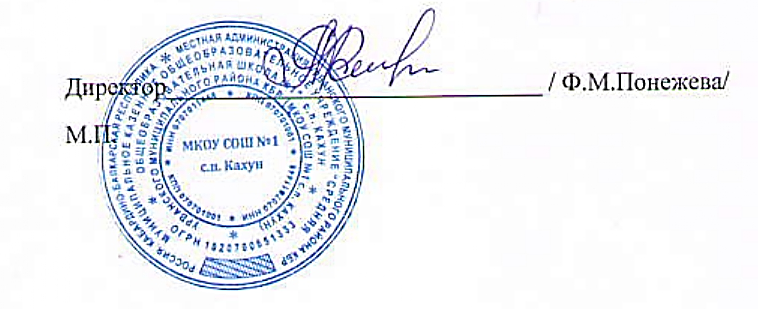 Приложение 1к приказу от 11.03.2024. № 35/1-ОДПеречень оборудования в рамках проекта «Цифровая образовательная среда», находящихся у педагогических работниковПриложение 2к приказу от 11.03.2024. № 35/1-ОДПеречень оборудования в рамках проекта «Цифровая образовательная среда» в кабинете №107Приложение 3к приказу от 11.03.2024. № 35/1-ОДПеречень оборудованияв рамках проекта «Цифровая образовательная           среда»,  используемых педагогическими работникамиКъэбэрдей-Балъкъэр республикэмАруан куейм и щIыпIэ администрацэ щIэныгъэмкIэ муниципальнэ кIэзонэ IуэхущIапIэ Къэхъун къуажэм и«Курыт еджапIэ №1»           Къабарты-Малкъар республиканы Аруан районуну администрациясы орта билимберген муниципал казна учреждения с.п.Кахунну «Орта билим школу №1» Урван району КМР№п/пНаименование оборудованияКраткие технические характеристикиЕд. изм.1Ноутбук педагогаФорм- фактор: трансформер;Жесткая неотключаемая клавиатура: наличие;Сенсорный экран: наличие;Угол поворота сенсорного экрана:360градусов;Диагональ экрана: не менее 14 дюймов;Разрешение экрана: не менее 1920х1080 пикселей;Производительность процессора (по тесту PassMark-CPU BenchMark http://www.cpubenchmark.net/): не менее 7500 единиц;Объем оперативной памяти: не менее 8 ГБ;Объем SSD: не менее 256ГБ; Стилус в комплекте: не менее 1шт.;Объем встроенного накопителя: не менее 1000ГБ;Русская клавиатура: наличие;Наличие предустановленной операционной системы с графическим пользовательским интерфейсом, обеспечивающая работу распространенных образовательных и общесистемных приложений.2 шт.2Интерактивный комплекс с вычислительным блоком и мобильным креплениемРазмер экрана по диагонали: не менее 1880мм;Разрешение экрана: не менее 3840х2160 пикселей;Встроенные акустические системы: наличие;Поддержка разрешения 3840х2160 пикселей (при 60 Гц): да;
Наличие встроенной акустической системы: да;
Количество точек касания: не менее 20;
Высота срабатывания сенсора от поверхности экрана: не более 3 миллиметров;
Время отклика сенсора касания: не более 10 миллисекунд;
Встроенные функции распознавания объектов касания: да;
Количество поддерживаемых стилусов одновременно: не менее 2;
Возможность подключения к сети Ethernet проводным способом: да;
Возможность подключения к сети Ethernet беспроводным способом (WiFi): да;Возможность использования ладони в качестве инструмента стирания: да;
Наличие интегрированного датчика освещенности для автоматической коррекции яркости подсветки: да;
Наличие функции беспроводной передачи изображения с устройств на базе ОС Windows: да;
Наличие функции беспроводной передачи изображения с устройств на базе ОС МасОS: да;
Наличие функции беспроводной передачи изображения с устройств на базе ОС iOS: да;
Наличие функции беспроводной передачи изображения с устройств на базе ОС Android: да;
Возможность удаленного управления и мониторинга: да;
Наличие крепления в комплекте: да; 
Наличие слота на корпусе для установки дополнительного вычислительного блока: да;
Максимальный поддерживаемый объем оперативной памяти дополнительного вычислительного блока: не менее 8 Гб;
Максимальный поддерживаемый объем накопителя дополнительного вычислительного блока: не менее 128 Гб;
Разъем для подключения дополнительного вычислительного блока с контактами электропитания вычислительного блока от встроенного блока питания интерактивного комплекса и контактами для подключения цифрового видеосигнала и USB для подключения сенсора касания: наличие;
Производительность процессора дополнительного вычислительного блока (значение показателя «CPU Mark» по тесту «Desktop CPU Perfomance» https://www.cpubenchmark.net/desktop.ht ml или по тесту «Laptop & Portable CPU Performance» https://www.cpubenchmark.net/laptop.htm l): не менее 7000 единиц;
Разрешение на выходе видеоадаптера вычислительного блока при работе с интерактивным комплексом: не менее 3840 х 2160 пикселей при 60 Гц;1 шт.3Ноутбук мобильного классаФорм- фактор: трансформер;Жесткая неотключаемая клавиатура: наличие;Сенсорный экран: наличие;Угол поворота сенсорного экрана:360градусов;Диагональ экрана: не менее 11 дюймов;Разрешение экрана: не менее 1920х1080 пикселей;Производительность процессора (по тесту PassMark-CPU BenchMark http://www.cpubenchmark.net/): не менее 2100 единиц;Объем оперативной памяти: не менее 4 ГБ;Объем накопителя SSD/ eMMC: не менее 128ГБ;Время автономной работы  батареи: не менее 7 часов; Вес ноутбука: не менее 1,45кг;Стилус в комплекте: не менее 1шт.;Объем встроенного накопителя: не менее 1000ГБ; Корпус ноутбука должен быть специально подготовлен  для безопасного использования в учебном процессе.Русская клавиатура: наличие;Наличие предустановленной операционной системы с графическим пользовательским интерфейсом, обеспечивающая работу распространенных образовательных и общесистемных приложений.35 шт.№п/пНаименование оборудованияКраткие технические характеристикиЕд. изм.1Ноутбук для управленческого персоналаФорм- фактор: ноутбук;Жесткая неотключаемая клавиатура: наличие;Диагональ экрана: не менее 14 дюймов;Разрешение экрана: не менее 1920х1080 пикселей;Производительность процессора (по тесту PassMark-CPU BenchMark http://www.cpubenchmark.net/): не менее 7500 единиц;Объем оперативной памяти: не менее 8 ГБ;Максимально поддерживаемый объем оперативной памяти: не менее 20 ГБ;Объем встроенного накопителя: не менее 1000ГБ;Русская клавиатура: наличие;Наличие предустановленной операционной системы с графическим пользовательским интерфейсом, обеспечивающая работу распространенных образовательных и общесистемных приложений.1 шт.2Интерактивный комплекс с вычислительным блоком и мобильным креплениемРазмер экрана по диагонали: не менее 1880мм;Разрешение экрана: не менее 3840х2160 пикселей;Встроенные акустические системы: наличие;Поддержка разрешения 3840х2160 пикселей (при 60 Гц): да;
Наличие встроенной акустической системы: да;
Количество точек касания: не менее 20;
Высота срабатывания сенсора от поверхности экрана: не более 3 миллиметров;
Время отклика сенсора касания: не более 10 миллисекунд;
Встроенные функции распознавания объектов касания: да;
Количество поддерживаемых стилусов одновременно: не менее 2;
Возможность подключения к сети Ethernet проводным способом: да;
Возможность подключения к сети Ethernet беспроводным способом (WiFi): да;Возможность использования ладони в качестве инструмента стирания: да;
Наличие интегрированного датчика освещенности для автоматической коррекции яркости подсветки: да;
Наличие функции беспроводной передачи изображения с устройств на базе ОС Windows: да;
Наличие функции беспроводной передачи изображения с устройств на базе ОС МасОS: да;
Наличие функции беспроводной передачи изображения с устройств на базе ОС iOS: да;
Наличие функции беспроводной передачи изображения с устройств на базе ОС Android: да;
Возможность удаленного управления и мониторинга: да;
Наличие крепления в комплекте: да; 
Наличие слота на корпусе для установки дополнительного вычислительного блока: да;
Максимальный поддерживаемый объем оперативной памяти дополнительного вычислительного блока: не менее 8 Гб;
Максимальный поддерживаемый объем накопителя дополнительного вычислительного блока: не менее 128 Гб;
Разъем для подключения дополнительного вычислительного блока с контактами электропитания вычислительного блока от встроенного блока питания интерактивного комплекса и контактами для подключения цифрового видеосигнала и USB для подключения сенсора касания: наличие;
Производительность процессора дополнительного вычислительного блока (значение показателя «CPU Mark» по тесту «Desktop CPU Perfomance» https://www.cpubenchmark.net/desktop.ht ml или по тесту «Laptop & Portable CPU Performance» https://www.cpubenchmark.net/laptop.htm l): не менее 7000 единиц;
Разрешение на выходе видеоадаптера вычислительного блока при работе с интерактивным комплексом: не менее 3840 х 2160 пикселей при 60 Гц;1 шт.№п/пНаименование оборудованияКраткие технические характеристикиЕд. изм.Ответственные за оборудование1МФУ (принтер,сканер, копир)Тип устройства: МФУ; Цветность: черно-белый;Формат бумаги: не менее А4;Технология печати: лазерная1 шт.Зам директора по УВР Мокова З.А.2Ноутбук для управленческого персоналаФорм- фактор: ноутбук;Жесткая неотключаемая клавиатура: наличие;Диагональ экрана: не менее 14 дюймов;Разрешение экрана: не менее 1920х1080 пикселей;Производительность процессора (по тесту PassMark-CPU BenchMark http://www.cpubenchmark.net/): не менее 7500 единиц;Объем оперативной памяти: не менее 8 ГБ;Максимально поддерживаемый объем оперативной памяти: не менее 20 ГБ;Объем встроенного накопителя: не менее 1000ГБ;Русская клавиатура: наличие;Наличие предустановленной операционной системы с графическим пользовательским интерфейсом, обеспечивающая работу распространенных образовательных и общесистемных приложений.5 шт.1.Зам директора по УВР  Мокова З.А2. Зам директора по ВР  Езиева О.А.3. Руководитель МО естественно-научного цикла Кумышева М.А.4. Социальный педагог Тохова Р.С.5. Делопроизводитель  Казанова  З.Х.